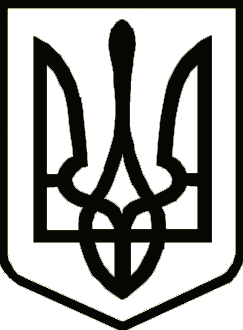 УКРАЇНАЦЕНТР КОМПЛЕКСНОЇ  РЕАБІЛІТАЦІЇ ДЛЯ ДІТЕЙ З ІНВАЛІДНІСТЮ «ВІРА»НІЖИНСЬКОЇ МІСЬКОЇ РАДИ ЧЕРНІГІВСЬКОЇ ОБЛАСТІ(вул.Шевченка, 102, м. Ніжин, 16600, тел.: (04631)7-57-01 e-mail:centrreabilnezhin@ukr.net)10.01.2020  № 10                                        На №_________   від___________  Заступнику міського головиАлєксєєнку  І.В.ЗВІТ                                                                                                                        про роботу Центру  комплексної  реабілітації для дітей з інвалідністю «Віра» Ніжинської міської ради Чернігівської області за 2019 рік.Бюджетне фінансування на утримання установи на кінець звітного періоду становить 1508876,00 грн., в тому числі виплата заробітної плати 1052407,00 грн.; оплата комунальних послуг 148064 грн.; харчування отримувачів реабілітаційних послуг – 52054 грн; придбання канцтоварів, господарчих, будівельних товарів та інш. – 36579 грн. Благодійних внесків отримано – 2702 грн.В рамках міської програми з  енергозбереження та енергоефективності плановий обсяг фінансування якої становить – 50,000, проведено капітальний ремонт віконних блоків з заміною на металопластикові. Укладено 39 угод  на суму 305 200 грн з них на придбання товарів  на суму – 67 900  грн і угод  на послуги  на суму 218 300 грн.Кількість посад (штатних одиниць), які затверджено штатним розписом  13,5., зайнятих( шт. од.) - 13, вакантних( шт.од.) - 0,5.Чисельність штатних працівників, які (фактично) працюють на кінець звітного періоду -18 з них: адміністративно-управлінський персонал-2; педагогічний персонал– 7; медичний персонал – 4; господарсько – обслуговуючий персонал – 5.Загальна чисельність отримувачів, яким надано послуги з реабілітації (абілітації) протягом звітного періоду – 79, з них: жін.-29, чол. -50. За віковими групами: від 2-х до 7-ми років(дошкільний вік) -34; від 7-ми до 14-ти років( шкільний вік) -27; від 14-ти до 18-ти років(підлітковий вік) -18. Інтегровано в навчальні заклади -16 дітей з інвалідністю. За видами реабілітаційних послуг надано:З медичної реабілітації (медичне спостереження) –60;З фізичної реабілітації( лікувальний масаж, лікувальна фізкультура, кінезіотерапія ) –64;З соціальної реабілітації –63;З психолого- педагогічної реабілітації –66;З професійної реабілітації( орієнтації)- 11.  Чисельність отримувачів, які продовжили отримувати послуги з реабілітації (абілітації) на кінець звітного періоду  всього 35 дітей з інвалідністю а саме із числа гендерних показників жін.-12, чол.-23.З них за нозологічними формами захворювання:З ураженням опорно-рухового апарату та центральної і периферичної нервової системи-7;Із дитячим церебральним паралічем(ДЦП) –4;З психічними захворюваннями та розумовою відсталістю –8;Із синдромом Дауна –2;Із аутизмом –10;З ураженням органів слуху –1; З ураженням внутрішніх органів-2;З онкологічними захворюваннями –1.Вихованці центру приймали участь:В ІІ обласному  конкурсі дитячих творчих груп «Космічні мандри у майбутнє-2019»;В І- му обласному фестивалі – конкурсі творчості осіб з інвалідністю «Сіверські барви життя»;В ХІХ міському фестивалі художньої творчості дітей та молоді з особливими потребами « Повір у себе – і в тебе повірять інші»; В І фестивалі творчості людей з обмеженими можливостями «Таланти без меж». Директор  Центру                                                                     Т.С.Кісельова